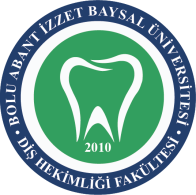 BOLU ABANT İZZET BAYSAL ÜNİVERSİTESİ DİŞ HEKİMLİĞİ FAKÜLTESİKLİNİKLER TEMİZLİK HİZMETİ KONTROL FORMUBOLU ABANT İZZET BAYSAL ÜNİVERSİTESİ DİŞ HEKİMLİĞİ FAKÜLTESİKLİNİKLER TEMİZLİK HİZMETİ KONTROL FORMUBOLU ABANT İZZET BAYSAL ÜNİVERSİTESİ DİŞ HEKİMLİĞİ FAKÜLTESİKLİNİKLER TEMİZLİK HİZMETİ KONTROL FORMU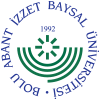 DOKÜMAN KODUYAYIN TARİHİREVİZYON NOREVİZYON TARİHİSAYFA NOOH. FR.0301.01.2017121.07.20171/2Bu form kliniklerde temizlik personeli tarafından günlük ve haftalık doldurulacaktır. Bu form ay bitiminde yenilenir.Bu form kliniklerde temizlik personeli tarafından günlük ve haftalık doldurulacaktır. Bu form ay bitiminde yenilenir.Bu form kliniklerde temizlik personeli tarafından günlük ve haftalık doldurulacaktır. Bu form ay bitiminde yenilenir.Bu form kliniklerde temizlik personeli tarafından günlük ve haftalık doldurulacaktır. Bu form ay bitiminde yenilenir.Bu form kliniklerde temizlik personeli tarafından günlük ve haftalık doldurulacaktır. Bu form ay bitiminde yenilenir.Bu form kliniklerde temizlik personeli tarafından günlük ve haftalık doldurulacaktır. Bu form ay bitiminde yenilenir.Bu form kliniklerde temizlik personeli tarafından günlük ve haftalık doldurulacaktır. Bu form ay bitiminde yenilenir.Bu form kliniklerde temizlik personeli tarafından günlük ve haftalık doldurulacaktır. Bu form ay bitiminde yenilenir.Bu form kliniklerde temizlik personeli tarafından günlük ve haftalık doldurulacaktır. Bu form ay bitiminde yenilenir.Bu form kliniklerde temizlik personeli tarafından günlük ve haftalık doldurulacaktır. Bu form ay bitiminde yenilenir.Bu form kliniklerde temizlik personeli tarafından günlük ve haftalık doldurulacaktır. Bu form ay bitiminde yenilenir.Bu form kliniklerde temizlik personeli tarafından günlük ve haftalık doldurulacaktır. Bu form ay bitiminde yenilenir.Bu form kliniklerde temizlik personeli tarafından günlük ve haftalık doldurulacaktır. Bu form ay bitiminde yenilenir.Bu form kliniklerde temizlik personeli tarafından günlük ve haftalık doldurulacaktır. Bu form ay bitiminde yenilenir.Bu form kliniklerde temizlik personeli tarafından günlük ve haftalık doldurulacaktır. Bu form ay bitiminde yenilenir.Bu form kliniklerde temizlik personeli tarafından günlük ve haftalık doldurulacaktır. Bu form ay bitiminde yenilenir.Bu form kliniklerde temizlik personeli tarafından günlük ve haftalık doldurulacaktır. Bu form ay bitiminde yenilenir.Bu form kliniklerde temizlik personeli tarafından günlük ve haftalık doldurulacaktır. Bu form ay bitiminde yenilenir.Bu form kliniklerde temizlik personeli tarafından günlük ve haftalık doldurulacaktır. Bu form ay bitiminde yenilenir.Bu form kliniklerde temizlik personeli tarafından günlük ve haftalık doldurulacaktır. Bu form ay bitiminde yenilenir.Bu form kliniklerde temizlik personeli tarafından günlük ve haftalık doldurulacaktır. Bu form ay bitiminde yenilenir.Bu form kliniklerde temizlik personeli tarafından günlük ve haftalık doldurulacaktır. Bu form ay bitiminde yenilenir.Bu form kliniklerde temizlik personeli tarafından günlük ve haftalık doldurulacaktır. Bu form ay bitiminde yenilenir.Bu form kliniklerde temizlik personeli tarafından günlük ve haftalık doldurulacaktır. Bu form ay bitiminde yenilenir.Bu form kliniklerde temizlik personeli tarafından günlük ve haftalık doldurulacaktır. Bu form ay bitiminde yenilenir.Bu form kliniklerde temizlik personeli tarafından günlük ve haftalık doldurulacaktır. Bu form ay bitiminde yenilenir.Bu form kliniklerde temizlik personeli tarafından günlük ve haftalık doldurulacaktır. Bu form ay bitiminde yenilenir.Bu form kliniklerde temizlik personeli tarafından günlük ve haftalık doldurulacaktır. Bu form ay bitiminde yenilenir.Bu form kliniklerde temizlik personeli tarafından günlük ve haftalık doldurulacaktır. Bu form ay bitiminde yenilenir.Bu form kliniklerde temizlik personeli tarafından günlük ve haftalık doldurulacaktır. Bu form ay bitiminde yenilenir.Bu form kliniklerde temizlik personeli tarafından günlük ve haftalık doldurulacaktır. Bu form ay bitiminde yenilenir.BölümSorumlusu:Sorumlusu:Sorumlusu:Sorumlusu:Sorumlusu:Sorumlusu:Sorumlusu:Sorumlusu:Sorumlusu:Sorumlusu:Sorumlusu:Sorumlusu:Sorumlusu:Sorumlusu:Ay/Yıl: Ay/Yıl: Ay/Yıl: Ay/Yıl: Ay/Yıl: Ay/Yıl: Ay/Yıl: Ay/Yıl: TARİH…..…..…..…..…..…..…..…..…..…..….….…..…..…..…..…..…..…..…..…..…..…..…..…..…..…..…..…..…..Klinikler yer yüzey temizliğiKoridorlar yer yüzey temizliğiÇöp kovaları boşaldıktan sonra dış cepheleri dâhil dezenfektanla silinmesiHer hasta sonrası ünitlerin silinmesi (kabinlerin kapı kolları dâhil), ünitlerin havalandırılmasıKapı kolları, prizler ve lamba anahtarlarının silinmesi Klinikteki desk, bilgisayar ve dolapların silinmesiTuvaletlerin detaylı yıkanmasıHAFTALIK TEMİZLİK KONTROLÜHAFTALIK TEMİZLİK KONTROLÜHAFTALIK TEMİZLİK KONTROLÜHAFTALIK TEMİZLİK KONTROLÜHAFTALIK TEMİZLİK KONTROLÜHAFTALIK TEMİZLİK KONTROLÜHAFTALIK TEMİZLİK KONTROLÜHAFTALIK TEMİZLİK KONTROLÜHAFTALIK TEMİZLİK KONTROLÜHAFTALIK TEMİZLİK KONTROLÜHAFTALIK TEMİZLİK KONTROLÜHAFTALIK TEMİZLİK KONTROLÜHAFTALIK TEMİZLİK KONTROLÜHAFTALIK TEMİZLİK KONTROLÜHAFTALIK TEMİZLİK KONTROLÜHAFTALIK TEMİZLİK KONTROLÜHAFTALIK TEMİZLİK KONTROLÜHAFTALIK TEMİZLİK KONTROLÜHAFTALIK TEMİZLİK KONTROLÜHAFTALIK TEMİZLİK KONTROLÜHAFTALIK TEMİZLİK KONTROLÜHAFTALIK TEMİZLİK KONTROLÜHAFTALIK TEMİZLİK KONTROLÜHAFTALIK TEMİZLİK KONTROLÜHAFTALIK TEMİZLİK KONTROLÜHAFTALIK TEMİZLİK KONTROLÜHAFTALIK TEMİZLİK KONTROLÜHAFTALIK TEMİZLİK KONTROLÜHAFTALIK TEMİZLİK KONTROLÜHAFTALIK TEMİZLİK KONTROLÜ1. Hafta1. Hafta1. Hafta1. Hafta1. Hafta1. Hafta2. Hafta2. Hafta2. Hafta2. Hafta2. Hafta2. Hafta2. Hafta2. Hafta3. Hafta3. Hafta3. Hafta3. Hafta3. Hafta4. Hafta4. Hafta4. Hafta4. Hafta4. Hafta4. Hafta5. Hafta5. Hafta5. Hafta5. Hafta5. HaftaPersonel odalarının detaylı temizliği (pencere önleri, dolaplar, kapılar, masalar, yerler, kapı kolları ve prizler dâhil) (her Çarşamba)Mutfağın temizlenmesi (her Çarşamba) Kabin duvarlarının detaylı silinmesi  (her Cuma)Bölümdeki tüm tezgâhlar, kapılar, pencereler ve önlerinin silinmesiÜnitlerin ayrıntılı temizlenmesi (ünit sakşınları hipo çektirilerek temizlenecek)Hasta bekleme koltukları ve sekreter deskinin silinmesi